Consider the modules of work or subjects the student will engage in throughout Years 11 and 12. Map the learning goals that will be addressed in each module of work or subject to ensure the student is provided with opportunities to work towards all the selected learning goals. Indicate which learning goals will be addressed in each module of work or subject by checking the box () in the appropriate column. Check that all the learning goals are covered across the four modules of work or subjects.The sample below illustrates coverage of some learning goals from a modified Social and Community Studies subject. A blank template is included below the sample.Consider how you could modify the template to better suit your needs. Rows can be added and subtracted as required. This template is provided to assist schools and may be reused and adapted.Sample and template  QCIA learning goals coverage:Modified Social and Community Studies QCIA learning goals coverage:Modified Social and Community Studies QCIA learning goals coverage:Modified Social and Community Studies QCIA learning goals coverage:Modified Social and Community Studies Module 1Module 2Module 3Module 4QCIA learning goals coverage:Modified Social and Community Studies QCIA learning goals coverage:Modified Social and Community Studies QCIA learning goals coverage:Modified Social and Community Studies QCIA learning goals coverage:Modified Social and Community Studies Context:Money managementUnderstand the importance of budgetingSave in order to meet needs and wantsExplore what influences decisions to buy various goods and servicesDevelop a personal budget to save money to attend an event or purchase a desired itemContext:Health — recreation and leisureInvestigate the importance of recreation and leisure Explore the recreation and leisure activities available in the local community Participate in preferred community-based recreation and leisure activitiesIdentify strategies for continuing preferred activities post-school Context:World of workInvestigate personal qualities and skills employees need for the workforceDevelop skills to deal with different workplace structures and relationshipsExplore a range of workplace environments and practise strategies for being an effective member of the workforceIdentify strategies for investigating employment opportunities post-schoolContext:Legally, it could be you!Investigate why knowledge of the law is necessary in order to operate effectively as a member of societyExplore legal rights and responsibilities including consequences of breaking the lawCurriculum organiserCurriculum organiserLearning focusesLearning goals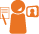 Communication and technologies(CT)Language comprehensionListen and respond to one- and two-step instructions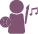 Leisure and recreation(LR)The importance of lifelong physical activityExamine the benefits of physical activity and physical fitness to health and well-beingLeisure and recreation(LR)Physical activities for leisure and recreationCooperate with others when participating in physical activities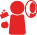 Personal and living dimensions(PLD)Everyday numeracy skillsCreate and follow simple budgets and savings plans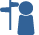 Vocational and transition activities(VTA)Post-school pathwaysParticipate in different vocational and transition options, such as volunteering, supported employment, community participation, simulated work environmentsQCIA learning goals coverage:QCIA learning goals coverage:QCIA learning goals coverage:QCIA learning goals coverage:Module 1Module 2Module 3Module 4QCIA learning goals coverage:QCIA learning goals coverage:QCIA learning goals coverage:QCIA learning goals coverage:Context:Context:Context:Context:Curriculum organiserCurriculum organiserLearning focusesLearning goalsCommunication and technologies(CT)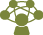 Community, citizenship and the environment (CCE)Leisure and recreation(LR)Personal and living dimensions(PLD)Vocational and transition activities(VTA)